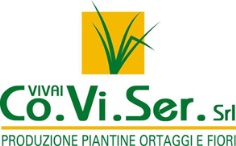 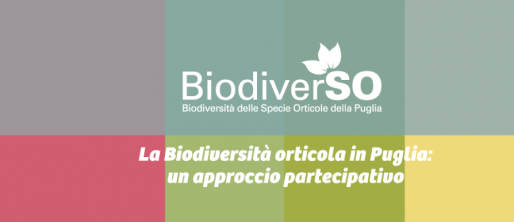 AVVISO PUBBLICO per la costituzione di short lists di esperti, per la fornitura di servizi tecnici, nello svolgimento di attività inerenti il progetto BiodiverSON. 1 contratto per la realizzazione di database delle risorse genetiche acquisite (sub attività 6.A “Banca dati”)1. PremessaCon il presente Vivai Co.Vi.Ser intende istituire un albo di esperti (Short list) da cui attingere una serie di professionalità per la realizzazione dei propri programmi relativamente al progetto “Biodiversità delle specie orticole in Puglia” P.S.R. Puglia 2014-2020, Misura 10 pagamenti-agro-climatico- ambientali, Art. 28 Reg. UE n. 1305/2013 Sottomisura 10.2 – Sostegno alla conservazione delle risorse genetiche in agricoltura e selvicoltura, Operazione 1 Progetti per la conservazione e valorizzazione delle risorse genetiche in agricoltura. Ai sensi del cap. 19 del P.S.R. Puglia 2014-2020 l’operazione 10.2.1 riguarda il trascinamento della Mis. 214 del P.S.R. Puglia 2007-2013. L’iscrizione alla Short List avviene gratuitamente su richiesta degli interessati in possesso dei requisiti previsti dal presente Avviso. 2. Finalità e durata della short-list Attraverso il presente Avviso, Vivai Co.Vi.Ser intende dotarsi di una short-list di esperti e professionisti da impegnare per collaborazioni professionali (a partita IVA o per prestazioni occasionali) nelle seguenti attività in seno alla sub attività 6.A “Banca dati”: Realizzazione di database cartacei ed informatizzati delle risorse genetiche acquisite e produzione di materiale da condividere sul sito web Indagini in campo e interviste In base alle proprie competenze, potranno richiedere l’iscrizione alla short List: liberi professionisti singoli o associati, società e raggruppamenti tra questi soggetti, nonché laureati con curriculum vitae comprovante esperienza pluriennale nello svolgere attività di ricerca scientifica nell’ambito di progetti nazionali ed europei. È possibile iscriversi ad una o più delle attività sopraelencate. 3. Documentazione richiesta e modalità di presentazione della domanda Per l’ammissione alla selezione i soggetti interessati devono presentare la seguente documentazione: 1. DOMANDA DI ISCRIZIONE (All. A) contenente autocertificazione relativa al possesso dei requisiti di ordine generale previsti dalle normative attualmente in vigore per i contratti pubblici; 2.  Dettagliato curriculum vitae contenente l’autorizzazione ad utilizzare i dati personali.La documentazione completa dovrà essere consegnata a mano o inviata al seguente indirizzo di posta elettronica: vivaicoviser@libero.it specificando nell’oggetto la dicitura “Iscrizione Short List Progetto BIODIVERSO”. In caso di richiesta di informazioni integrative, le domande incomplete saranno tenute in sospeso per 5 giorni dalla data di ricezione della richiesta di integrazioni da parte del candidato. Non è previsto alcun rimborso per le spese sostenute dagli aspiranti. Vivai Co.Vi.Ser  potrà richiedere in qualunque momento i documenti idonei a comprovare la validità e la veridicità dei requisiti dichiarati dal soggetto partecipante.4. Requisiti richiesti I candidati dovranno dimostrare di possedere documentata esperienza e specifica competenza professionale in modo da assicurare adeguate garanzie per lo svolgimento degli incarichi. I requisiti richiesti sono i seguenti: A - Requisiti generali: 1. cittadinanza italiana o di uno dei paesi membri dell’Unione Europea; 2. godimento dei diritti civili e politici; 3. non avere riportato condanne penali e non avere procedimenti penali pendenti a proprio carico; 4. non essere stati licenziati, dispensati o destituiti dal servizio presso Pubbliche Amministrazioni o Enti privati; 5. assenza delle cause di esclusione di cui all’art. 38, comma 1, del D.Lgs. n. 163 del 2006, ove dovuto. Sono ammessi i soggetti di cui all’art. 90 del D.Lgs 163/2006. B - Requisiti tecnici: Competenza ed esperienza specifica nel settore delle diverse attività per le quali si richiede l’iscrizione nell’elenco:- Realizzazione di database – Requisiti: Laurea in biologia, agraria, ed altre affini - Redazione di schede di segnalazione e caratterizzazione delle popolazioni locali - Requisiti: Laurea in biologia, agraria, scienze naturali ed esperienza nelle attività di compilazione di schede varietali su piante orticole e nella caratterizzazione delle popolazioni oggetto della ricerca.5. Modalità di affidamento dell’incarico L’eventuale affidamento di incarichi avverrà, sulla base di specifiche esigenze dei Vivai Co.Vi.Ser ed in funzione delle competenze del candidato il cui curriculum è stato inserito nella short-list e della sua disponibilità ad assumere l’incarico o ad accettare il contratto di collaborazione e/o delle iniziative specifiche, alle condizioni che gli saranno eventualmente proposte. Ai soggetti selezionati dall’elenco verrà richiesta per ogni incarico da affidare una proposta tecnica ed un’offerta economica. Ogni incarico potrà riguardare uno o più servizi compresi nell’elenco attività. 6. Criteri di selezione per l’assegnazione dell’incarico La selezione sarà effettuata attraverso la valutazione, degli elementi curriculari, delle proposte operative e delle proposte economiche, sulla base dei seguenti criteri: a) esame dei titoli posseduti e delle esperienze di lavoro inerenti le attività oggetto dell'incarico anche precedentemente maturate richiedendo eventualmente colloqui di approfondimento; b) abilità professionali riferibili allo svolgimento dell'incarico; c) caratteristiche qualitative e metodologiche dell'offerta desunte dall’illustrazione delle modalità di svolgimento delle prestazioni oggetto dell'incarico; d) tempistica di realizzazione delle attività professionali; e) compenso professionale indicato in sede di offerta.E’ garantita la pari opportunità fra uomini e donne per l’accesso agli incarichi di cui al presente avviso. 7. Aggiornamento La Short-list di Esperti sarà aggiornata con cadenza annuale e/o altra che, Vivai Co.Vi.Ser  dovesse ritenere necessaria con le stesse modalità adottate con il presente Avviso. 8. Corrispettivo per l’effettuazione degli incarichi Le modalità di liquidazione dei corrispettivi saranno definite di volta in volta dalla lettera d’incarico. 9. Accesso alle informazioni La struttura di riferimento all’interno dei Vivai Co.Vi.Ser  sarà l’Ufficio Amministrativo; per informazioni dal lunedì al venerdì dalle 9,30 alle 13,00 ai seguenti contatti:  Tel. 338 2368562, e-mail vivaicoviser@libero.it Nelle comunicazioni via e-mail riportare nell’oggetto la dicitura “Short list BIODIVERSO”. 10. Pubblicità Il presente Avviso Pubblico viene pubblicato sul sito internet di Vivai Co.Vi.Ser www.vivaicoviser.com11. Validità dell’elenco Il presente elenco avrà validità di due anni a far data dalla sua creazione durante i quali Vivai Co.Vi.Ser valuterà le richieste di inserimento di nuovi soggetti o le eventuali richieste di cancellazione. Sarà a discrezione e cura degli iscritti segnalare le variazioni o gli aggiornamenti di curriculum e l’elenco dei progetti svolti. Vi è invece l’obbligo di aggiornamento tempestivo per variazioni dei requisiti di carattere generale. Scaduti i due anni Vivai Co.Vi.Ser si riserva la possibilità di mantenere attivo tale elenco, di procedere alla redazione di un nuovo elenco o di cancellarlo, previa comunicazione a tutti gli iscritti. 12. Sedi di espletamento degli incarichi L’attività si svolgerà prevalentemente presso VIVAI CO.VI.SER. Via Condò, 29, C.A.P. 73010 Arnesano (LE) ; 13. Tutela della riservatezza Ai sensi del D. Lgs n. 196/2003 (Codice in materia di protezione dei dati personali), il trattamento dei dati personali dei soggetti inseriti nella short list sarà improntato ai principi di correttezza, liceità e trasparenza e di tutela della riservatezza. Tali dati saranno trattati esclusivamente allo scopo di concludere contratti di consulenza con i candidati ed adempiere alle norme di legge, di contratto, o di regolamento, in particolare: per l’inserimento delle anagrafiche nei database anagrafici aziendali e per adempiere agli obblighi previsti dalle norme di legge civilistiche e fiscali, dai regolamenti, dalla normativa comunitaria. I dati raccolti saranno trattati con e senza l’ausilio di strumenti elettronici. Il conferimento dei dati personali richiesti è obbligatorio per il corretto svolgimento delle procedure di selezione. Il loro eventuale mancato conferimento comporta l’impossibilità di svolgimento delle predette procedure di selezione. I dati forniti potranno essere conosciuti, ai soli fini sopra descritti, dai dipendenti e collaboratori della Vivai Co.Vi.Ser incaricati del trattamento. Salvo eventuali obblighi di legge, i dati non saranno mai diffusi.14.  Clausole di salvaguardia La Short-list di Esperti sarà a disposizione di Vivai Co.Vi.Ser, il quale si riserva il diritto di scegliere o meno i soggetti a cui affidare eventuali incarichi. L’inserimento nella Short-list non determina alcun diritto precostituito a vantaggio dei professionisti inseriti, non obbligandosi Vivai Co.Vi.Ser stesso in nessun caso, ora per allora, nei confronti degli stessi. Vivai Co.Vi.Ser si riserva in qualsiasi momento di interrompere la ricezione delle domande, non procedere alla creazione della short list, di cancellare nominativi dalla short list, non assegnare alcun incarico, assegnare incarichi ai nominativi presenti nella short list a suo insindacabili giudizio. Sia il presente avviso, che la short list, che gli incarichi, non configurano un’attività di lavoro dipendete.Spett.le VIVAI CO.VI.SER. Via Condò, 29, C.A.P. 73010, Arnesano (LE) DOMANDA DI ISCRIZIONE (All. A)Oggetto: Iscrizione Short‐list di Esperti di VIVAI CO.VI.SER. relativamente al progetto “Biodiversità delle specie orticole in Puglia” P.S.R. Puglia 2014-2020, Misura 10 pagamenti-agro-climatico- ambientali, Art. 28 Reg. UE n. 1305/2013 Sottomisura 10.2 – Sostegno alla conservazione delle risorse genetiche in agricoltura e selvicoltura, Operazione 1 Progetti per la conservazione e valorizzazione delle risorse genetiche in agricoltura. Ai sensi del cap. 19 del P.S.R. Puglia 2014-2020 l’operazione 10.2.1 riguarda il trascinamento della Mis. 214 del P.S.R. Puglia 2007-2013. Il / La sottoscritto/a _______________________________________________________________________nato/a a _____________________________________________ (____) il _____/_____/________________residente in ___________________________ via/piazza _________________________ n° ______________Codice Fiscale: ___________________________________, in qualità di (barrare la casella di interesse)   professionista con sede in ____________________________________________________________via/piazza___________________________________________________ n. ___________________________C.A.P.____________ Partita IVA: _____________________________________________________________Tel._________________,Fax__________________,e‐mail__________________________________________ (in caso di società)___________________________________________________ dell'impresa  __________________________________________________________________con sede legale  in____________________________, via/piazza____________________________________________ ______n. ______, C.A.P._____________ Codice Fiscale:________________________ Partita  IVA:______________________Codice attività________________________________________,  Tel.__________________Fax_____________,e‐mail _____________________________________,  CHIEDE DI PARTECIPAREall’avviso di selezione per la formazione di una Short-list di per la fornitura di servizi tecnicirelativamente al progetto “Biodiversità delle specie orticole in Puglia” P.S.R. Puglia 2014-2020, Misura 10 pagamenti-agro-climatico- ambientali, Art. 28 Reg. UE n. 1305/2013 Sottomisura 10.2 – Sostegno alla conservazione delle risorse genetiche in agricoltura e selvicoltura, Operazione 1 Progetti per la conservazione e valorizzazione delle risorse genetiche in agricoltura. Ai sensi del cap. 19 del P.S.R. Puglia 2014-2020 l’operazione 10.2.1 riguarda il trascinamento della Mis. 214 del P.S.R. Puglia 2007-2013. relativamente alla seguente/i attività _______________________________(inserire lettera)e nel contempo DICHIARA, sotto la propria responsabilità di essere in possesso della cittadinanza italiana di essere cittadino del seguente Paese della UE ………………………………………………………………….. di possedere l’idoneità fisica all’impiego di godere dei diritti civili e politici Pagina 2 di 2 non avere riportato condanne penali e non avere procedimenti penali pendenti a proprio  carico di non essere stato interdetto dai pubblici uffici,né destituito o dispensato ovvero licenziato dall’impiego presso una pubblica amministrazione, né dichiarato decaduto da un impiego statale a seguito dell’accertamento che l’impiego stesso è stato conseguito mediante la produzione di documenti falsi o viziati da invalidità non sanabili di non rientrare nelle cause di esclusione di cui all’art. 38, comma 1, del D.Lgs. n. 163 del 2006; di essere in possesso della seguente laurea/diploma: ………………………………..…………………….conseguito presso l’Università/Istituto Superiore di ………………………………………….…............in data …………………… con votazione ……………………………….…………………………………………………… che le informazioni contenute nell’allegato curriculum vitae corrispondono al vero.Le presenti dichiarazioni/informazioni sono rese ai sensi delle disposizioni di cui all’art. 46 delD.P.R. n. 445 del 28/12/00 per il rilascio di dichiarazioni sostitutive di certificazione econsapevole delle pene stabilite dagli articoli 495 e 496 del codice penale per false dichiarazioni.(Luogo e data)______________________ Firma, _________________________________Altresì, allega copia della seguente documentazione, regolarmente sottoscritta:- curriculum vitae;- fotocopia del documento d’identità;Il/La sottoscritto/a_______________________________________________________________________________________ai sensi dell’articolo 13 del decreto Legislativo 30 Giugno 2003, n. 196 e successive modifiche e integrazioni, autorizza al trattamento dei propri dati personali, comuni e sensibili.(Luogo e data)______________________ 				Firma, _________________________________